ПРИКАЗУтвердить Перспективный план работы отдела культуры, социального развития и архивного дела  администрации Красноармейского муниципального округа чувашской РеспубликиКонтроль исполнения  оставляю за собой.Начальник отдела                                                                                          Р.М. ОсиповаУтверждено приказом отдела культуры, социального развития и архивного дела Чувашской Республики от 10.01.2022 № 02-одПЕРСПЕКТИВНЫЙ ПЛАНРАБОТЫ ОТДЕЛА КУЛЬТУРЫ,  СОЦИАЛЬНОГО РАЗВИТИЯ И  АРХИВНОГО ДЕЛА АДМИНИСТРАЦИИ КРАСНОАРМЕЙСКОГО МУНИЦИПАЛЬНОГО ОКРУГА ЧУВАШСКОЙ РЕСПУБЛИКИ                            на 2022 год     I .       Основные направления деятельности отделаРазвитие архивного дела;Развитие физической культуры и спорта; Сохранение и развитие народного творчества; Развитие библиотечного дела; Развитие музейного дела; Хозяйственная деятельность отдела.Введение        Отдел социального развития и архивного дела  администрации Красноармейского района при составлении плана работы в сфере культуры на 2020 год  регулируется законами  постановлениями Правительства Российской Федерации:- «Основы законодательства  Российской Федерации  о культуре»; - «О библиотечном деле»;- «О музейном фонде и музеях Российской Федерации»;-     131 ФЗ «Об общих принципах организации местного самоуправления в РФ»,   - «О физической культуре и спорте в Российской Федерации»; - «О федеральной целевой программе «Развитие физической культуры и спорта в Российской Федерации на 2006-2015 годы».  Законами Чувашской Республики:-  «О физической культуре и спорте в Чувашской Республике»,   Указами Главы Чувашской Республики:-   «О дополнительных мерах по поддержке и развитию массового спорта в Чувашской Республике»;-  «О мерах по развитию сети учреждений культурно-досугового типа в сельской местности». - «Об архивном деле в Российской Федерации»  от 22.10. 2004 г. № 125-ФЗ  от 06.10.2003 г     - «О порядке рассмотрения обращений граждан» от 02.05.2006 № 59-ФЗВо исполнение законов Российской Федерации и Чувашской Республики отдел  социального развития и архивного дела в сфере культуры  администрации Красноармейского района на 2022 год в своей  деятельности определяет следующие направления: - организация и проведение культурно-досуговых и физкультурно-оздоровительных мероприятий: - проведение информационно-познавательных мероприятий и конкурсов, фестивалей и др.- ремонт зданий культуры - оснащение и укрепление материально-технической базы учреждений культуры I раздел. Основное направление деятельности отдела  Развитие архивного делаПлан работы муниципального архива отдела социального развития и архивного дела  администрации  Красноармейского  района Чувашской Республики на 2022 г. разработан   в соответствии с Федеральными Законами от 22.10. 2004 г. № 125-ФЗ «Об архивном деле в Российской Федерации»,   от 06.10.2003 г  № 131 ФЗ   «Об общих принципах организации местного самоуправления в Российской Федерации»,  от 02.05.2006 г. № 59-ФЗ «О порядке рассмотрения обращений граждан», правилами организации хранения, комплектования, учета и использования документов Архивного фонда Российской Федерации и других архивных документов в государственных и муниципальных архивах, музеях и библиотеках, научных организациях, утвержденной приказом Федерального архивного агентства Российской Федерации от 02.03.2020 г. № 24, Законом Чувашской Республики от 14.03.2006 г. «Об архивном деле в Чувашской Республике», а  также письма Росархива от 10.09.2021 г. № 4/2797-А «О планировании работы архивных учреждений Российской Федерации на 2022 г. и их отчетности за 2021 г.» Основными задачами муниципального архива на 2022 г. являются:- улучшение материально- технической базы и оснащение  учреждения современной технологией; -  введение  информационного массива БД «Архивный фонд» на уровне заголовка ед. хранения в поле «дело»;- реализация  Соглашения № 09 от 24 мая 2011 г.   об информационном взаимодействии между Отделением пенсионного фонда Российской Федерации(государственным учреждением ) по Чувашской Республике-Чувашии и  Министерством культуры, по делам национальностей, информационной политики и архивного дела Чувашской Республики; - обмен электронными документами в системе электронного документооборота ПФР по телекоммуникационным каналам связи;- комплектование фондов  муниципального архива  документами постоянного хранения и  по личному составу ликвидированных и реорганизованных организаций;- соблюдение порядка присвоения номеров новым поступлениям по списку фондов муниципального архива;- принять активное участие в мероприятиях, проводимых  в районе,   в т. ч. в   избирательных  компаниях;- своевременное исполнение  запросов социально-правового характера и т. д.В 2022 г. планируется  подготовить  и подписать распорядительные документы по вопросам делопроизводства и архивного дела:- об утверждении  Плана-графика согласования номенклатур дел, проверок состояния работы с документами в организациях-источниках комплектования муниципального архива, упорядочения и приема-передачи архивных документов в муниципальный архив на 2023 г.;- о предоставлении  организаций-источников комплектования муниципального архива в муниципальный архив в срок до 30 декабря 2022 г.  паспорт архива организации на 1декабря 2022 г.-  об утверждении плана работы муниципального архива Красноармейского района Чувашской  Республики на 2023 г.  1.  Обеспечение сохранности  и государственный  учетдокументов Архивного фонда Чувашской  Республики.Обеспечить нормативные условия хранения документов:- сохранность  архивных  фондов  будет  обеспечиваться  за  счет  поддерживания архивохранилищах  санитарно-гигиенического,  температурно-влажностного, светового режимов хранения. На 2022 год запланировано  12 санитарных дня, в ходе которых будет проводиться  обеспыливание коробок и стеллажей (вести Журнал соблюдения температурно-влажностного режима в хранилище)- организовать выверку комплекса учетных документов 4 фондов, провести выборочную проверку наличия и состояния дел  - 800 ед. хр., и своевременное ее оформление.-  в целях  обеспечения  сохранности  запланировано  картонирование  400 ед. хр., поступление в закартонированном виде из организаций-85 ед. хр.- проводить розыск необнаруженных дел в ходе сплошной проверки наличия и состояния архивного фонда;  - продолжить работу по улучшению физического состояния документов: улучшение  физического  состояния  документов  на  бумажной  основе  будет проводиться  путем  выполнения  простейших  видов  реставрации  документов  и подшивки  дел.  Планируется  улучшить  физическое  состояние  35 ед. хр.  на  бумажной  основе.  В  целях  совершенствования  учета  документов  Архивного  фонда   муниципального  архива:- своевременно и достоверно вносить текущие изменения в учетные документы в связи с изменением в составе и объеме фондов в результате новых поступлений, правильно решать  вопросы  фондирования;- После  приема  дел  постоянного  хранения  будут  внесены  изменения  в  учетные документы  по:  8 фондам  организаций-источников  комплектования   муниципального архива,    также  предстоит  оформить  прием  и учетную документацию 2 нового фонда  после описания ликвидированных организаций, составить карточки фондов на новые поступления;-   осуществлять  прием  на  хранение  в  архив  документов  ликвидированных  структур,  в т. ч.  в результате  банкротства,  при соблюдении нормативных требований научной систематизации документов и наличии к ним качественного  учетно-справочного  аппарата.2. Комплектование документами Архивного фонда Российской Федерации и другими архивными документами.В 2022  г. будет продолжена работа по комплектованию  муниципального архива  управленской    документацией и документами  по личному  составу.  Планируется  принять  на  постоянное  хранение  в  соответствии  с  утвержденным планом-графиком  из 8  организаций-источников  комплектования  185 дел управленческой  документации.  Планируется  продолжить  работу  по  приему  документов  по  личному  составу  от  ликвидированных  организаций. В  целях  контроля  за  соблюдением  законодательства  об  архивном  деле, совершенствования  работы  с документами  и обеспечения  их сохранности в организациях-источниках  комплектования  на  2022  г.  запланировано  проведение  6 тематических  обследований.Планируется утвердить описи дел постоянного хранения  на 466 ед. хр.: отдел сельского хозяйства и экологии, строительства и жилищно-коммунального хозяйства, отдел экономики, бухгалтерского учета, имущественных и земельных отношений администрации района, МУП жилищно-коммунального хозяйства, ООО АФ «Таябинка», КУ ЧР «Центр занятости населения Красноармейского района» Минтруда Чувашской Республики, Филиал «Красноармейская центральная районная больница» БУ «Больница скорой медицинской помощи» Минздрава Чувашии, Собрание депутатов и администрация  района.В соответствии  с Регламентом  государственного  учета документов  Архивного фонда Российской  Федерации  будет проведена  паспортизация  архивов  организаций -  источников комплектования муниципального архива по состоянию на 01 декабря 2022 г. В течение  года  будут вноситься  изменения  и дополнения  в списки  организаций -  источников  комплектования  муниципального архива. Будет продолжена работа  по  выявлению  и обследованию  новых  организаций  для  включения в список источников комплектования   муниципального архива.Во исполнения приказов   Федерального архивного агентства от 11 апреля 2018 г.  № 42 «Об утверждении примерного  положения об архиве организации», № 43 «Об утверждении примерного  положения об экспертной комиссии организации»,  № 44  «Об утверждении примерной инструкции по делопроизводству для государственных организаций»  в 2022 г. будет оказана организационно-методическая  помощь  организациям по вопросам  составления  инструкций  по делопроизводству дел,  положений  об  архиве  и  экспертной  комиссии,  и  по  вопросам  упорядочения  управленческой  и  научно-технической  документации  и документов  по  личному  составу.Продолжить работу по организации внедрения «Правила организации хранения, комплектования, учета и использования документов Архивного фонда Российской Федерации и других архивных документов в органах государственной власти, органах местного самоуправления и организациях»,  утвержденных приказом Минкультуры России от 31 марта 2015 г. N 526. Обработать документы ликвидированных организаций: МБУК «Централизованная библиотечная система», МБУК «Централизованная клубная система», АУ «Многофункциональный центр предоставления государственных и муниципальных услуг».Вести наблюдательное дело на каждый государственный орган, орган местного самоуправления и организацию - источник комплектования муниципального архива.Подготовить и провести 2 семинара-совещания с ответственными лицами за делопроизводство и ведомственный архив организаций, предприятий – источников комплектования муниципального архива (2 и 3 кварталы) по вопросам организации и методики работы ведомственных архивов, экспертных комиссий и организации документов в делопроизводстве, по научно-технической обработке документов и составлению описей. 3.Создание НСА к документам Архивного фонда Российской Федерации и другим архивным документам, ведение автоматизированного учета и НСА.В соответствии  с письмом Росархива от 25 ноября 2011 г.  № 4/2290-Н  планируется продолжить  работу  по  внедрению  программного  комплекса  «Архивный  фонд» (3 версия).  В  2022  г.  планируется  ввести  300  ед. хр.  по  8 фондам,  внесено  дополнение к историческим справкам в ПК «АФ».4. Информационное обеспечение и использования документов Архивного фонда Российской Федерации и других архивных документов.В целях проведение информационных мероприятий, направленных на популяризацию историко-документального наследия, хранящегося в муниципальном  архиве в  2022 г.  планируется  организация историко-документальной фотовыставки, посвященной 77-летия Победы в Великой Отечественной войне 1941-1945 гг.По  документам  муниципального архива  планируется  подготовить  публикации в СМИ.В  соответствии  с Федеральным  законом  от  02  мая  2006  г. №  59-ФЗ  «О  порядке  рассмотрения  обращений  граждан  Российской  Федерации»,   постановлением  коллегии  Минкультуры  Чувашии  от  14 апреля  2006 г. № 9 «О работе  государственных  и муниципальных  архивов  по исполнению  социально-правовых,  тематических  и  генеалогических  запросов  граждан»  своевременно  и  качественно  будут  исполняться  тематические  и  социально-правовые  запросы. Продолжится  работа  с Клиентской службой (на правах отдела)  в Красноармейском районе в Государственном учреждении Управлением  Пенсионного  фонда Российской  Федерации в Цивильском районе  Чувашской  Республики -Чувашии (межрайонное)  по исполнению  запросов в электронном  видеПомогать краеведам в выявлении документов в процессе подготовки документальных публикаций, студентам-в выполнении курсовых, дипломных работ по истории учреждений, организаций, предприятий района, по вопросам социально-экономического, культурного развития района. 5. Развитие и укрепление материально-технической базы архив.В 2022 г. планируется установить  3 (три) новых стеллажа с общей протяженностью  архивных полок (металлических)  108 пог. м.,  канцелярские товары.III раздел.   Развитие физической культуры и спорта  Цели: создание условий для укрепления здоровья населения путем развития инфраструктуры спортаЗадачи:  - повышение интереса населения Красноармейского муниципального округа к занятиям физической культурой и спортом; - внедрение в образовательный процесс эффективной системы физического воспитания, ориентированной на особенности развития детей и подростков; - внедрение научных и методических разработок в области спорта высших достижений;- развитие материально-технической базы спорта высших достижений, в том числе для подготовки спортивного резерва.1. Муниципальные комплексные спортивно-оздоровительные мероприятия2. Спартакиады3.   Муниципальные соревнования в хронологическом порядке4. Участие на соревнованиях в хронологическом порядкеЧǍВАШ РЕСПУБЛИКИНЧИКРАСНОАРМЕЙСКИ МУНИЦИПАЛЛǍОКРУГ АДМИНИСТРАЦИЙĔН КУЛЬТУРА,СОЦИАЛЛǍ  АТАЛАНУ ТАТА АРХИВ ĔÇĔСЕН ПАЙĔНПРИКАЗĔ2022ç 01.10 № 02-одКрасноармейски сали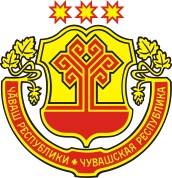 ОТДЕЛ  КУЛЬТУРЫ, СОЦИАЛЬНОГО РАЗВИТИЯ ИАРХИВНОГО ДЕЛА АДМИНИСТРАЦИИКРАСНОАРМЕЙСКОГО МУНИЦИПАЛЬНОГО ОКРУГАЧУВАШСКОЙ РЕСПУБЛИКИ  ПРИКАЗ10.01.2022г. № 02-одсело Красноармейское№ п/пНаименование мероприятияСрок исполненияИсполнители1.  Основное направление деятельности отдела  1.  Основное направление деятельности отдела  1.  Основное направление деятельности отдела  1.  Основное направление деятельности отдела  1.1Исполнение постановлений, приказов, указаний Министерства культуры, по делам национальностей и архивного дела Чувашской Республики,   Министерства физической культуры и спорта, присланные для руководства и сведениясистематическиОтдел культуры, социального развития и архивного дела1.2Исполнение постановлений и распоряжений главы   Красноармейского муниципального округа по направлениям деятельностисистематическиОтдел культуры, социального развития и архивного дела1.3Предоставление своевременной информации  в органы исполнительной власти Российской Федерации и Чувашской Республики, местного самоуправления Красноармейского района систематическиОтдел культуры, социального развития и архивного дела1.4Осуществление работы в соответствии с Положением об отделе систематическиОтдел культуры, социального развития и архивного дела1.5Обеспечение функций деятельности  муниципального бюджетного учреждения  культурысистематическиОтдел культуры, социального развития и архивного дела1.6 Проведение мониторинга по  предоставлению муниципальных услуг населению        учреждениями  культуры районасистематическиОтдел культуры, социального развития и архивного дела1.7Реализация Муниципальной  программы    Красноармейского района Чувашской Республики «Развитие культуры» систематическиОтдел культуры, социального развития и архивного дела1.8Реализация Муниципальной  программы Красноармейского района Чувашской Республики    «Развитие физической культуры и спорта»  систематическиОтдел культуры, социального развития и архивного дела1.9Осуществление контроля над работой подведомственных учреждений,  по  выполнению Перспективных плановсистематическиОтдел культуры, социального развития и архивного дела1.10Взаимодействие со специалистами  по охране труда организаций и предприятий района   по  вопросам безопасности  работников.систематическиОтдел культуры, социального развития и архивного дела1.11Взаимодействие    с Советом       по взаимодействию   с          религиозными объединениями и  по делам национальностейсистематическиОтдел культуры, социального развития и архивного дела1.12Взаимодействие с общественными объединениями и союзами (общество Н.Янгаса, Совет женщин, Совет ветеранов, Красноармейское отделение ЧНК)систематическиОтдел культуры, социального развития и архивного дела1.13Предоставление квартальных, ежемесячных   статистических сведений  отделаОтдел культуры, социального развития и архивного дела 1.1 Предоставление Сводных статистических сведений и текстовых отчетов  по формам:- 6-НК (Минкульт Чувашии);- 7-НК  (Минкульт Чувашии);- 8-НК; (Минкульт Чувашии);- 1-ФК (Минспорт Чувашии);- №1 – годовая (Минкульт Чувашии);декабрь, январьОтдел культуры, социального развития и архивного дела МБУК   «Центр развития культуры»ДЮСШ 1.17Разработка положений  проведения культурно-массовых и спортивно-массовых мероприятий и сценарий. систематическиОтдел культуры, социального развития и архивного дела МБУК   «Центр развития культуры»ДЮСШ1.18 Участие   на соревнованиях, мероприятиях, проводимых на межрегиональных, региональных уровняхсистематическиОтдел культуры, социального развития и архивного дела МБУК   «Центр развития культуры»ДЮСШ1.19Организация культурно-массовых и спортивно-массовых мероприятий на районном уровнесистематическиОтдел культуры, социального развития и архивного дела МБУК   «Центр развития культуры»ДЮСШ1.20Оказание  методической помощи  организациям и предприятиям  в подготовке и проведении спортивных и культурно-досуговых мероприятийсистематическиОтдел культуры, социального развития и архивного дела МБУК   «Центр развития культуры»ДЮСШ1.21Проведение организационных комитетов по подготовке и проведению    мероприятий. Подведение итоговсистематическиОтдел культуры, социального развития и архивного дела МБУК   «Центр развития культуры»ДЮСШ1.23Подготовка проектно-сметной документаций    на осуществление капитального (текущего) ремонта объектов  культуры. Участие в конкурсном  отборе проектов  в течение годаОтдел культуры, социального развития и архивного дела МБУК   «Центр развития культуры»1.24Участие в конкурсном отборе  по оснащению оборудованием муниципальных культурно-досуговых учреждений4 кварталОтдел культуры, социального развития и архивного дела МБУК   «Центр развития культуры»2.  Вопросы, вносимые для рассмотрения на совещаниях2.  Вопросы, вносимые для рассмотрения на совещаниях2.  Вопросы, вносимые для рассмотрения на совещаниях2.1О подготовке и проведении спортивно-массовых мероприятий  январь-декабрьОтдел культуры, социального развития и архивного дела2.2О подготовке и проведении праздника «Масленица»2 декада февраля – 1 декада мартаОтдел культуры, социального развития и архивного дела2.3О подготовке и  праздновании 76-ой годовщины Победы в ВОВ  Апрель –1 декада мая Отделы  администрации    Красноармейского муниципального округа2.4О подготовке и проведении традиционного праздника АкатуйиюньТерриториальные отделы, Отдел культуры, социального развития и архивного дела,   МБУК «Центр развития культуры»  2.5О готовности учреждений культуры к отопительному сезону  августОтдел культуры, социального развития и архивного дела территориальные отделы, МБУК «Центр развития культуры»2.6О проведении  Новогодних и рождественских праздниковдекабрьТерриториальные отделы, Отдел культуры, социального развития и архивного дела,МБУК «Центр развития культуры»  2.7О реализации планов мероприятий, посвященных  Году  трудовому подвигу строителей Сурского и Казанского  оборонительных рубежейежеквартальноОтдел культуры, социального развития и архивного дела.МБУК «Центр развития культуры»  2.8О модернизации библиотек и клубно-досуговых учреждений района4 кварталТерриториальные отделыОтдел культуры, социального развития и архивного дела МБУК «Центр развития культуры»  2.9Об участии в конкурсах, объявляемых Министерством культуры Чувашии4 кварталОтдел культуры, социального развития и архивного дела МБУК «Центр развития культуры»  2.10Об участии в конкурсах и фестивальных движениях, проводимых на районном уровне4 квартал Отдел культуры, социального развития и архивного дела, МБУК «Центр развития культуры»  2.11 О проведении месячника по охране трудаапрельОтдел культуры, социального развития и архивного дела 2.12 О работе за  2021 год (Итоговый отчет)февральОтдел культуры, социального развития и архивного дела МБУК «Центр развития культуры»  2.13О предоставлении статистических  отчетов  декабрьОтдел культуры, социального развития и архивного дела, МБУК «Центр развития культуры»  2.14О принятии Перспективного плана работы на 2022 годдекабрь, январь Отдел культуры, социального развития и архивного дела, МБУК «Центр развития культуры»  3. Школа экономического всеобуча3. Школа экономического всеобуча3. Школа экономического всеобуча3. Школа экономического всеобуча3.1. Аппаратные совещания3.1. Аппаратные совещания3.1. Аппаратные совещания 3.1.1Рабочее совещание      вторник - пятницаОтдел культуры, социального развития и архивного дела3.1.2Практические занятия по оформлению  документов согласно номенклатуре делв течение годаОтдел культуры, социального развития и архивного дела3.2. Совещания с руководителями3.2. Совещания с руководителями3.2. Совещания с руководителями3.2.1Практические занятия по оформлению  папок согласно номенклатуре делянварь - декабрьОтдел культуры, социального развития и архивного дела, МБУК «Центр развития культуры»  3.2.2О предоставлении   статистической отчетности 6-НК;7-НК; 8-НК.январь Отдел культуры, социального развития и архивного дела, МБУК «Центр развития культуры»   3.2.4Об итогах работы сферы культуры района  за 2021 год, задачах на 2022 годянварьМБУК   «Центр развития культуры»3.2.5Семинар-практикум   по разработке и представлению документов ежемесячной, квартальной и годовой отчетностимарт, июнь, сентябрьОтдел культуры, социального развития и архивного дела,   МБУК   «Центр развития культуры»3.2.6 Практикум по оформлению   нормативно-правовых  документов  и  локальных актовв течение года   Отдел культуры, социального развития и архивного дела,   МБУК  «Центр развития культуры»  3.3. Заседания Советов3.3. Заседания Советов3.3. Заседания Советов3.3.1 Организационные работы по проведению заседаний  с членами   Совета по взаимодействию с религиозными объединениями и  по делам национальностей  согласно плану  Отдел культуры, социального развития и архивного дела Председатель Совета     3.3.2Организационные работы  по проведению совещаний  общественных объединений:- Общества Н. Янгаса;- Красноармейского отделения национального конгресса.  согласно с планами общественных объединений  Отдел культуры, социального развития и архивного дела Руководители общественных объединений     4.Мероприятия, приуроченные Году   культурного наследия народов России в Чувашской Республике4.Мероприятия, приуроченные Году   культурного наследия народов России в Чувашской Республике4.Мероприятия, приуроченные Году   культурного наследия народов России в Чувашской Республике4.Мероприятия, приуроченные Году   культурного наследия народов России в Чувашской Республике4.1Участие в реализации Плана основных мероприятий  по проведению Года   культурного наследия народов России в Чувашской РеспубликеВ течение годаСтруктурные подразделения муниципального округаОтдел культуры,  социального развития и архивного дела. МБУК «Центр развития культуры»4.2Организация и проведение мероприятий, направленные на популяризацию народного творчестваВ течение годаОтдел культуры,  социального развития и архивного дела. МБУК «Центр развития культуры»4.3Организация и проведение мероприятий, направленные на поддержку и развитие творческих способностей детей и молодежиВ течение годаОтдел культуры,  социального развития и архивного дела. МБУК «Центр развития культуры»5. Мероприятия, посвященные  Году выдающихся  земляков 5. Мероприятия, посвященные  Году выдающихся  земляков 5. Мероприятия, посвященные  Году выдающихся  земляков 5. Мероприятия, посвященные  Году выдающихся  земляков 5.1Участие в реализации плана основных мероприятий по проведению в Чувашской Республике в 2022 году Года выдающихся земляковв течение годаОтдел культуры, социального развития и архивного дела МБУК «Центр развития культуры»5.2Организация и поведение информационно-познавательных  мероприятий, направленные на увековечивание памяти и признание заслуг выдающихся земляков, прославивших Чувашскую Республику, укрепление межрегиональных, международных связей и имиджа Чувашской Республикив течение годаОтдел культуры, социального развития и архивного дела МБУК «Центр развития культуры» 5.3Пропагандистские мероприятия и информационное сопровождение мероприятий, посвященных Году выдающихся земляковв течение годаОтдел культуры, социального развития и архивного дела МБУК «Центр развития культуры» №Наименование мероприятияУчастникиДата проведенияОтветственный 123451Праздник песни, труда и спорта «АКАТУЙ» КФК, сельские администрации, любой желающийиюнь Отдел культуры, социального развития и архивного дела2День физкультурникаКФК, сельские администрации, спортивные семьи, любой желающийавгустОтдел культуры, социального развития и архивного дела № п/пНаименование ОтветственныйСроки проведения1Спартакиада среди ТОАдминистрация Красноармейского муниципального округаВ течение года2Спартакиада среди работников образовательных учреждений Красноармейского муниципального округаОтдел образования и молодежной политикиВ течение года3Спартакиада среди подразделений филиала ООО «Газпром трансгаз Нижний Новгород» - Заволжское ЛПУМГ»Администрация филиала, профкомВ течение года4Спартакиада школьников Красноармейского муниципального округаОтдел образования и молодежной политики, отдел культуры, социального развития и архивного делаСентябрь 2022 г. – июнь 2023 г.5Спартакиада предприятий, учреждений и организацийАдминистрация муниципального округаВ течение года№№НаименованиеДата проведенияМесто проведенияОтветственныйРождественский Кубок по мини-футболу среди молодежных команд4 январяФОКОтдел культуры, социального развития и архивного делаРождественский турнир по мини-футболу среди команд ветеранов5 январяс. КрасноармейскоеОтдел культуры, социального развития и архивного дела, ДЮСШСоревнования Красноармейского муниципального округа по лыжным гонкам «Рождественские старты» (II этап Кубка по лыжным гонкам) январьс. КрасноармейскоеОтдел культуры, социального развития и архивного дела, ДЮСШРождественский турнир по волейболу среди мужских и женских команд 6,8 январяФОКОтдел культуры, социального развития и архивного делаВсероссийский «День снега»январьс. КрасноармейскоеОтдел культуры, социального развития и архивного делаМуниципальный этап открытых Всероссийских соревнований по шахматам «Белая ладья» среди команд общеобразовательных организаций Красноармейского муниципального округа Чувашской Республикиянварьс. КрасноармейскоеОтдел культуры, социального развития и архивного дела, ДЮСШIII этап Кубка Красноармейского муниципального округа по лыжным гонкам январьс. КрасноармейскоеОтдел культуры, социального развития и архивного дела, ДЮСШЭтап республиканских соревнований по л/г среди ветеранов по гандикапуфевральс. КрасноармейскоеОтдел культуры, социального развития и архивного делаМуниципальный Чемпионат по волейболу среди женских командфевраль c. КрасноармейскоеОтдел культуры, социального развития и архивного дела, ДЮСШМуниципальный Чемпионат и первенство по лыжным гонкамфевральс. КрасноармейскоеОтдел культуры, социального развития и архивного дела, ДЮСШВсероссийская массовая лыжная гонка «Лыжня России-2022»февральс. КрасноармейскоеОтдел культуры, социального развития и архивного дела, ДЮСШСоревнования по волейболу памяти воина-интернационалиста В.Степановафевральд. ЧадукасыОтдел культуры, социального развития и архивного дела, Чадукасинское с/пТурнир села Красноармейское по мини-футболу, посвященный Дню защитника ОтечествафевральФОКОтдел культуры, социального развития и архивного дела, Красноармейское с/пСоревнования по лыжным гонкам среди школьников «Тантăш» (эстафета)февраль с. КрасноармейскоеОтдел культуры, социального развития и архивного дела ДЮСШVI этап Кубка Красноармейского муниципального округа по лыжным гонкамфевральс. КрасноармейскоеОтдел культуры, социального развития и архивного дела, ДЮСШЭтап республиканских соревнований по л/г среди ветеранов «Красноармейская гонка»мартс. КрасноармейскоеОтдел культуры, социального развития и архивного делаСоревнования по волейболу среди женских команд в честь 8 мартамартс. КрасноармейскоеОтдел культуры, социального развития и архивного делаСоревнования по лыжным гонкам памяти П.М.Сергеева мартс. КрасноармейскоеОтдел культуры, социального развития и архивного дела, ДЮСШСоревнования по волейболу среди женских и мужских команд на призы братьев Батраковыхмартд. Яншихово-ЧеллыОтдел культуры, социального развития и архивного дела,Яншихово-Челлинское с/пТурнир по волейболу памяти воинов-интернационалистов В.Степанова и В. Кацовамартс. КрасноармейскоеОтдел культуры, социального развития и архивного дела, ДЮСШПервенство Красноармейского муниципального округа по мини-футболу среди команд юношей мартс. КрасноармейскоеОтдел культуры, социального развития и архивного дела, ДЮСШТурнир по мини-футболу памяти майора полиции Петрова Петрамартс.КрасноармейскоеОтдел культуры, социального развития и архивного дела, ДЮСШПервенство Красноармейского муниципального округа Чувашской Республики по волейболу среди юношей и девушек мартФОКОтдел образования и молодежной политики;  Отдел культуры, социального развития и архивного дела; ДЮСШ Первенство Красноармейского муниципального округа по шахматам в дисциплине «Быстрые шахматы»мартс. КрасноармейскоеОтдел культуры, социального развития и архивного делаМуниципальный фестиваль по настольному теннису среди юниоров и юниорок на призы президента федерации настольного тенниса Красноармейского муниципального округа Чувашской Республики В.С. НиколаеваапрельФОКОтдел культуры, социального развития и архивного дела, ДЮСШ  Турнир Чувашской Республики среди юношей и девушек и Республиканский турнир по вольной борьбе памяти воинов-интернационалистов В.Кацова и В.СтепановаапрельФОКФедерация борьбы, отдел культуры, социального развития и архивного дела, с/к «Вольник»Муниципальный Чемпионат и первенство по шахматам в честь Дня космонавтики8 апрельс. КрасноармейскоеОтдел культуры, социального развития и архивного делаМуниципальный весенний Кубок по мини-футболуапрельс. КрасноармейскоеОтдел культуры, социального развития и архивного делаДЮСШМуниципальные открытые соревнования по л/а кроссу памяти первого мастера спорта В.И. Ивановаапрельс. КрасноармейскоеОтдел культуры, социального развития и архивного дела,ДЮСШМуниципальный Чемпионат и первенство по л/аапрельс. КрасноармейскоеОтдел культуры, социального развития и архивного дела, ДЮСШЛегкоатлетическая эстафета «Трасса мужества «Станция Траки – село Красноармейское»майТраки - красноармейскоеОтдел культуры, социального развития и архивного дела, ДЮСШМуниципальный Чемпионат и первенство по шашкаммайс. КрасноармейскоеОтдел культуры, социального развития и архивного дела, ДЮСШКубок по футболу муниципального уровня майс. ИсаковоОтдел культуры, социального развития и архивного дела, районная федерация футболаЛегкоатлетическая эстафета на призы газеты «Ял пурнăçě» - первый этап л/а эстафеты на призы «Советская Чувашия»майс. КрасноармейскоеОтдел культуры, социального развития и архивного дела, ДЮСШ, редакция газеты «Ял пурнăçě»Турнир по мини-футболу среди команд ветеранов 40+ памяти Героя Советского Союза Васильева Владимира ВасильевичамайС. Большая ШатьмаОтдел культуры, социального развития и архивного дела, ДЮСШОткрытый турнир по футболу памяти Е.Скрипкинамайд. ПикшикиОтдел культуры, социального развития и архивного дела, Пикшикское с/пXV Спартакиада летних детских оздоровительных лагерейиюньпо назначениюОтдел культуры, социального развития и архивного дела, ДЮСШСпортивные мероприятия на празднике песни, труда и спорта «Акатуй»июньс. КрасноармейскоеОтдел культуры, социального развития и архивного дела, ДЮСШЧемпионат по футболу муниципального уровняиюнь-августпо графикуОтдел культуры, социального развития и архивного делаТрадиционный турнир по мини-футболу памяти Николая АрхиповаИюльс. Яншихово-ЧеллыОтдел культуры, социального развития и архивного дела, Яншихово-Челлинское ТОКубок главы Красноармейского муниципального округа по мини-футболуиюльс. КрасноармейскоеОтдел культуры, социального развития и архивного делаТурнир по шахматам, посвященный Всемирному дню шахматиюльд. ЯманакиИсаковское ТООткрытый турнир по мини-футболу на кубок с/к «Вольник»июльс. КрасноармейскоеОтдел культуры, социального развития и архивного дела, ДЮСШ, с/к «Вольник»День физкультурника – 2022Спартакиада Красноармейского муниципального округа среди лиц старшего поколения «Спортивное долголетие»августс. КрасноармейскоеОтдел культуры, социального развития и архивного дела, ДЮСШОткрытый турнир по мини-футболу памяти Л.А.Григорьеваавгустс. ИсаковоИсаковский ТО, Отдел культуры, социального развития и архивного делаСуперкубок Красноармейского муниципального округа по футболуавгустПо назначениюОтдел культуры, социального развития и архивного делаВсероссийские массовые соревнования по баскетболу «Оранжевый мяч» августас. КрасноармейскоеОтдел культуры, социального развития и архивного делаМуниципальный осенний Кубок по мини-футболусентябрьс. КрасноармейскоеОтдел культуры, социального развития и архивного дела, Федерация футболаЛегкоатлетические эстафетные соревнования памяти летчика-космонавта А.Г.Николаевасентябрьс. КрасноармейскоеОтдел культуры, социального развития и архивного дела, ДЮСШВсероссийский День бега «Кросс Нации-2022»  сентябряс. КрасноармейскоеОтдел культуры, социального развития и архивного дела, ДЮСШПервенство Красноармейского муниципального округа по осеннему л/а кроссу сентябрьс. КрасноармейскоеОтдел культуры, социального развития и архивного дела,  ДЮСШКомандное первенство Красноармейского муниципального округа по шахматам «Белая Ладья» и открытый турнир памяти заслуженного работника промышленности ЧР Евгения Алексеевича Матвеева октябрьс. ИсаковоОтдел культуры, социального развития и архивного делаСоревнования по вольной борьбе памяти ЗР нефтегазовой промышленности РФ Слукина А.И.октябрьФОКЗаволжское ЛПУМГ, с/к «Вольник», отдел культуры, социального развития и архивного делаОткрытое первенство Заволжского ЛПУМГ по мини-футболу памяти С.ПетроваоктябрьФОКЗаволжское ЛПУМГКомандное Первенство Красноармейского муниципального округа по настольному теннису на призы Николаева Виктора СтепановичаноябрьФОКОтдел культуры, социального развития и архивного дела, ДЮСШМуниципальный этап «Школьной волейбольной лиги Чувашской Республики» среди команд общеобразовательных учреждений сезона 2020-2021 гг.ноябрьФОКОтдел культуры, социального развития и архивного дела, ДЮСШКомандное первенство Красноармейского муниципального округа по шашкам «Чудо-шашки» и открытый командный турнир памяти М.И. ИльинаноябрьМБОУ «Траковская СОШ»Отдел культуры, социального развития и архивного дела, ДЮСШМуниципальный Фестиваль спорта инвалидов, посвященный памяти Н.Г. ПетрованоябрьФОКОтдел культуры, социального развития и архивного дела, ДЮСШМуниципальный этап чемпионата Школьной баскетбольной лиги «КЭС-БАСКЕТ» в Чувашской Республике среди команд общеобразовательных учреждений сезона 2022-2023 уч.гг.ноябрьФОКОтдел культуры, социального развития и архивного дела, ДЮСШСоревнования по волейболу памяти Л.Д. Львованоябрьс. Большая ШатьмаБольшешатьминский ТО, отдел культуры, социального развития и архивного делаТурнир по волейболу среди команд ветеранов памяти Чаховского Виталия Петровича и Платонова Виталия Николаевичаноябрьс. КараевоОтдел культуры, социального развития и архивного дела, Караевское с/пМуниципальные соревнования по мини-футболу на призы Деда Мороза декабрьФОКОтдел культуры, социального развития и архивного дела, ДЮСШЧемпионат Красноармейского муниципального округа по волейболу 2022 года среди мужских команддекабрьФОКОтдел культуры, социального развития и архивного делаПервенство по волейболу Красноармейского муниципального округа среди ветерановдекабрьФОКОтдел культуры, социального развития и архивного делаМуниципальный турнир по мини-футболу на призы Деда Мороза декабрьФОКОтдел культуры, социального развития и архивного дела Федерация футболаПервенство Красноармейского муниципального округа по вольной борьбе среди юношей и девушек  декабрьс. КрасноармейскоеОтдел культуры, социального развития и архивного дела, ДЮСШМуниципальные соревнования по лыжным гонкам на призы Деда Мороза в честь открытия зимнего спортивного сезонадекабрьЛыжная трассаОтдел культуры, социального развития и архивного дела, ФОК№№НаименованиеДата проведенияМесто проведенияОтветственныйУчастие на 18 традиционном Всероссийском турнире по боксу памяти С.П. Полищука январьЦивильскМинспорт ЧувашииУчастие на республиканских соревнованиях по вольной борьбе на призы МСМК И. ГригорьеваянварьЧебоксары СДЮСШОР№5Участие на Всероссийских соревнованиях по легкой атлетике «Кубок Главы Чувашской Республики», Чемпионате и первенстве ПФОянварьг. НовочебоксарскМинспорт ЧувашииУчастие на Республиканских соревнованиях по легкой атлетике памяти С.Д. Быстрова  среди юношей и девушек январьг. ЧебоксарыМинспорт ЧувашииУчастие на Первенстве Чувашской Республики и республиканском турнире по вольной борьбе среди юношей и девушек февральг.ЧебоксарыМинспорт ЧувашииУчастие на Чемпионате Чувашской Республики по лыжным гонкам,классический стиль, свободный стиль февральг. ЧебоксарыМинспорт ЧувашииУчастие на республиканских соревнованиях по легкоатлетическому двоеборью среди юношей и девушек февральг. ЧебоксарыМинспорт ЧувашииУчастие на Первенстве Чувашской Республики и открытом республиканском турнире по вольной борьбе среди юниоров и юниорок на призы уроженца г.Канаш Ю.Андреевамартг. КанашМинспорт ЧувашииУчастие на Чемпионате и первенстве Чувашской Республики по лыжным гонкам, персьютмартг. ЧебоксарыМинспорт ЧувашииУчастие на Первенстве Чувашской Республики по лыжным гонкаммартг. ЧебоксарыМинспорт Чувашии Участие на Всероссийских соревнованиях по легкой атлетике «Мемориал В.Г. Надеждина»мартг. НовочебоксарскСДЮСШОР№3Адм. г. НовочебоксарскУчастие на Чемпионате Чувашской Республики по вольной борьбе среди мужчин и женщинмартг. ЧебоксарыМинспорт ЧувашииУчастие на 1 этапе Кубка Чувашской Республики по легкой атлетикеапрельПо назначениюМинспорт ЧувашииУчастие на Всероссийском турнире по вольной борьбе памяти В.И.ЧапаеваапрельЧебоксарыМинспорт Чувашии Участие в Первенстве Чувашской Республики по легкой атлетике среди ДЮСШ на призы
Б.Н. Елизарова среди юношей и девушек апрельг. НовочебоксарскМинспорт ЧувашииУчастие в Чемпионате и первенстве Чувашской Республики по весеннему кроссуапрельпо назначениюМинспорт ЧувашииУчастие на Чемпионате и первенстве Чувашской Республики по легкой атлетикемайЧебоксарыМинспорт ЧувашииУчастие на Финальном этапе Кубка Чувашской Республики по легкой атлетикемайг. ЧебоксарыМинспорт ЧувашииУчастие на Чемпионате и первенстве Чувашской Республики по футболу (высший, I, II - дивизионы, старшие и младшие юноши, дети, ветераны)май-октябрьпо назначениюМинспорт ЧувашииУчастие на Кубке Чувашской Республики по футболу май-августпо назначениюМинспорт ЧувашииУчастие на республиканских летних сельских спортивных играхМай-июньЯдринский районМинспорт Чувашии ЧРФСО «Урожай»Участие на Республиканском фестивале «Спортивная семья» на призы Главы Чувашской Республики июньг. ЧебоксарыМинспорт ЧувашииУчастие на республиканском турнире по футболу среди детских сельских команд «Золотой колосок»июньпо назначениюЧРФСО «Урожай»Участие на Чемпионате ЧРФСО «Урожай» по боксу сентябрьпо назначениюЧРФСО «Урожай»,Минспорт ЧувашииУчастие на Фестивале спорта прессы Чувашии – 83-ом Республиканском легкоатлетическом эстафетном пробеге газеты «Советская Чувашия», памяти летчика-космонавта СССР, дважды Героя Советского Союза А.Г. Николаевасентябрьпо назначениюМинспортРедакция газеты «Советская Чувашия»Участие на Чемпионате и первенстве Чувашской Республики по осеннему кроссусентябрьпо назначениюМинспорт ЧувашииУчастие на Первенстве Чувашской Республики по вольной борьбе среди и девушек и республиканский турнирпамяти ЗРФК Г.Н. Смирнова октябрьс. ШихазаныМинспорт ЧувашииУчастие на Республиканских соревнованиях по легкой атлетике памяти МСМК Н.Пуклаковаоктябрьп. УрмарыОтдел культуры, социального развития и архивного делаУчастие на Первенстве Чувашской Республики по легкой атлетике среди юношей и девушек октябрьг. ЧебоксарыОтдел культуры, социального развития и архивного делаУчастие на традиционной матчевой встрече по легкой атлетике памяти героя Советского Союза Н.М.Дудецкого среди юношей и девушек ноябрьг. НовочебоксарскМинспорт ЧувашииУчастие на Чемпионате и первенстве Чувашской Республики по мини-футболу ноябрь-декабрьпо назначениюМинспорт ЧувашииУчастие на Чемпионате ЧРФСО «Урожай» по волейболу среди мужских  и женских командноябрь-декабрьпо назначениюЧРФСО «Урожай»Участие на Всероссийском турнире по вольной борьбе  на призы Героя России, генерал-лейтенанта Н.Ф. Гавриловадекабрьг. ЧебоксарыОтдел культуры, социального развития и архивного дела ДЮСШУчастие на чемпионате и первенстве Чувашской Республики по легкой атлетикедекабрьг. НовочебоксарскМинспорт Чувашии